                                   Информация                  о проведении  гражданско-патриотического месячника, посвященного Дню защитника«Что значит быть защитником  Родины»     В соответствии с приказом по школе №186/3 от 26.02.21 года «Об организации и проведении  месячника, по плану основных мероприятий по  патриотическому воспитанию  учащихся, в целях воспитания патриотизма, здорового образа жизни и подготовке юношей к службе в рядах вооруженных сил РФ был проведен месячник «Что значит быть защитником  Родины».Учащиеся школы принимали активное участие в различных мероприятиях в рамках месячника.                                                                   Были проведены  следующие мероприятия:                                                                         - классные часы, приуроченные к дням воинской славы ( 1-11 кл- 638 чел);                    - приняли активное участие в мероприятии «А ну-ка, парни!»                      общешкольное мероприятие ,посвященное Дню памяти воинов -интернационалистов «Афганистан в судьбе наших земляков»                                                    16.02.21г . провели конкурс  рисунков «И это всё о папе». Лучшие работы выявлялись по следующим  критериям:                                                                                                                   - соответствие тематике;                                                                                                          - оригинальный подход к раскрытию темы;                                                                            - цельность композиции;                                                                                                                   - соответствие заявленному жанру;                                                                                                           - качество исполнения работы                                                                                                             По итогам конкурса результаты оказались следующими:                              1место- Расулов Курбан-11кл., Нуцалханова Субханат -4 «а»кл.                                            2место- Гамзаева Узлипат-4 «в»кл.,Мугидинова Расият -4 «в»кл.                                                     3место- Гамзалаев Мухаммад -4 «г»кл.,Гамзаева Хадижат 1 «а»кл. Победители конкурса были отмечены грамотами.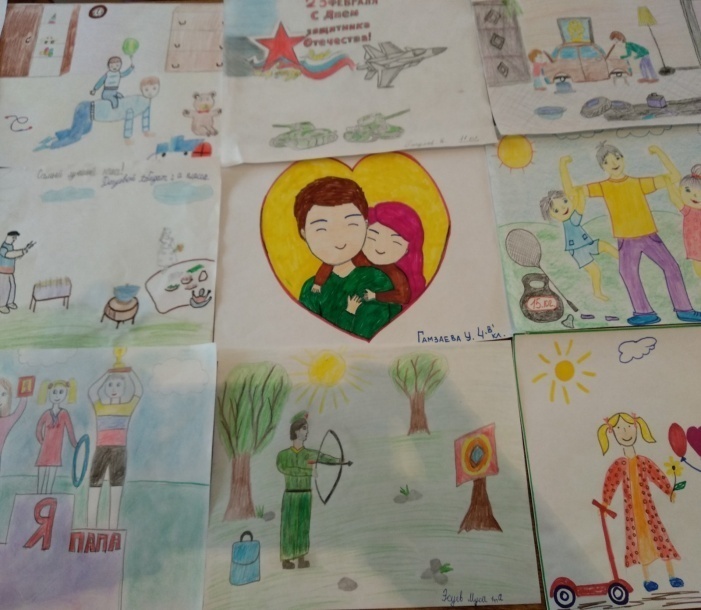 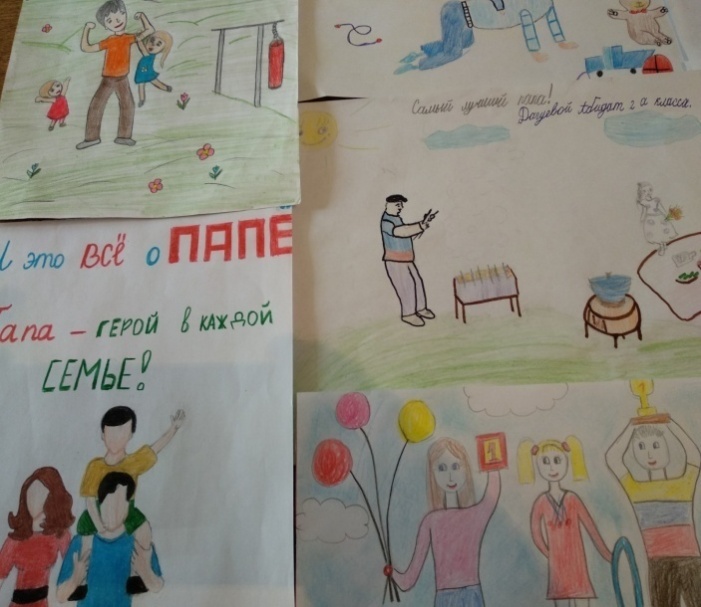  Видеоролик «Буду в армии служить, буду Родину любить!» был проведен 4.02.21года.3.02.21г. провели  конкурс стенгазет среди старших: 1 место – 9б кл,                  2место – 10а, 3 место – 7в  кл,среди начальных:1место-4в кл.,2место-4а кл.,3место-1а кл.21.02.21г. был проведен конкурс «Поздравительные открытки для пап» (аппликация) .На высоком организационном уровне был проведен  конкурс строя и песни «Красив в строю, силен в бою».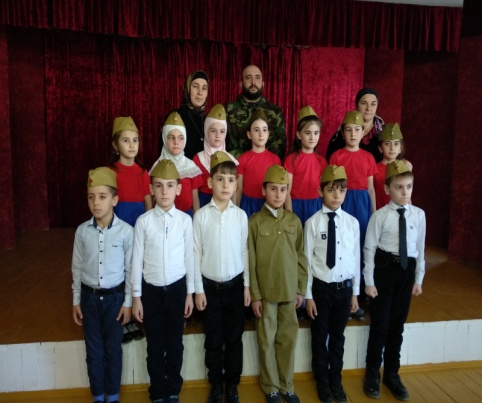 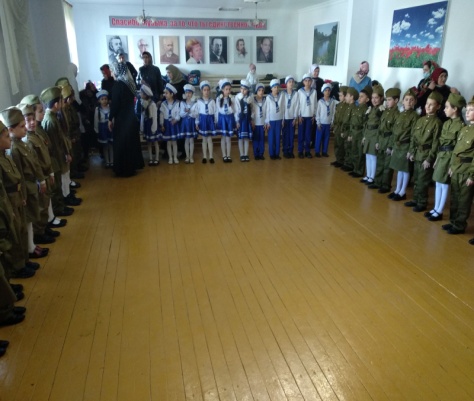 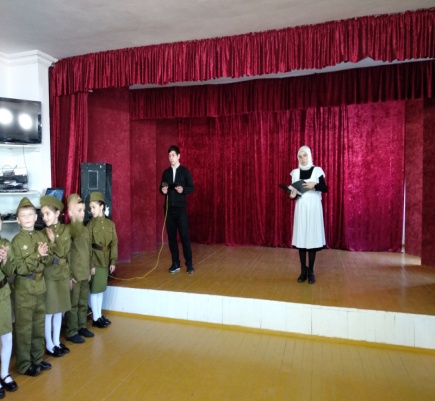 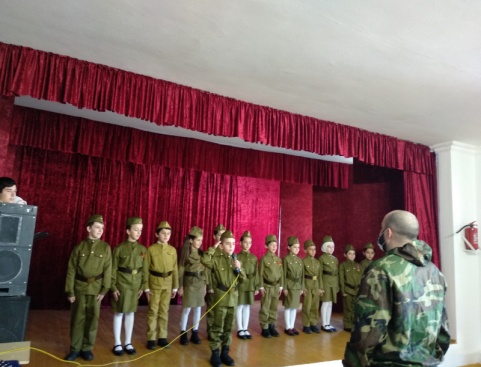 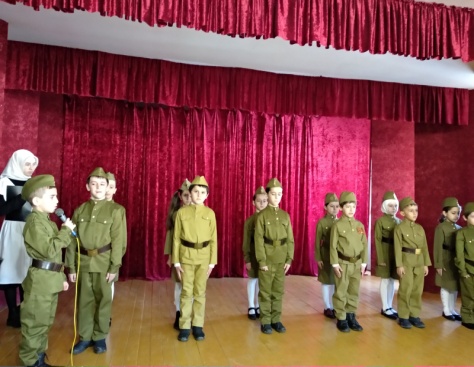 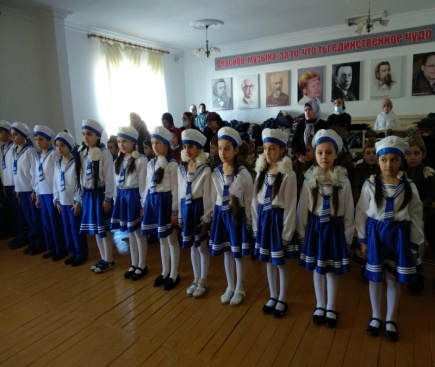 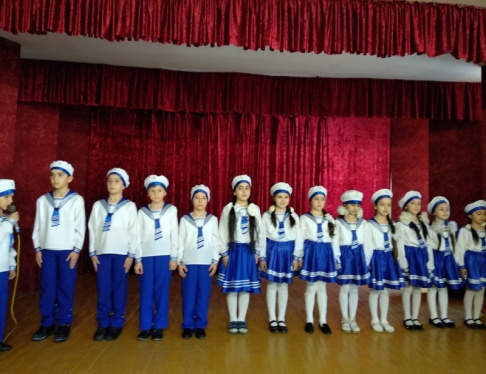 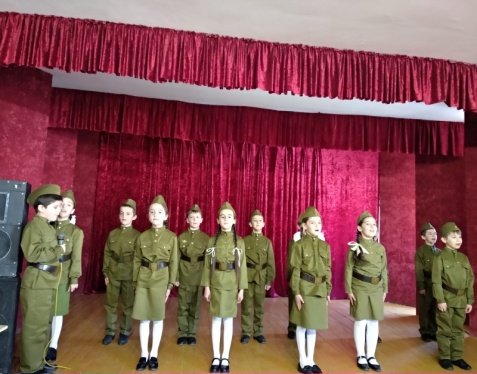 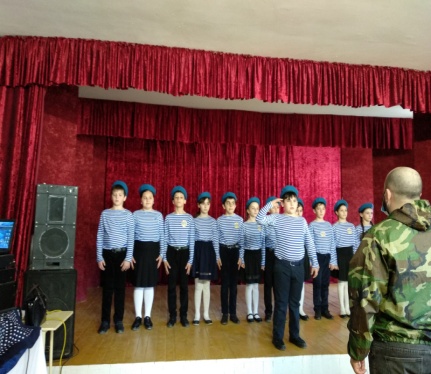 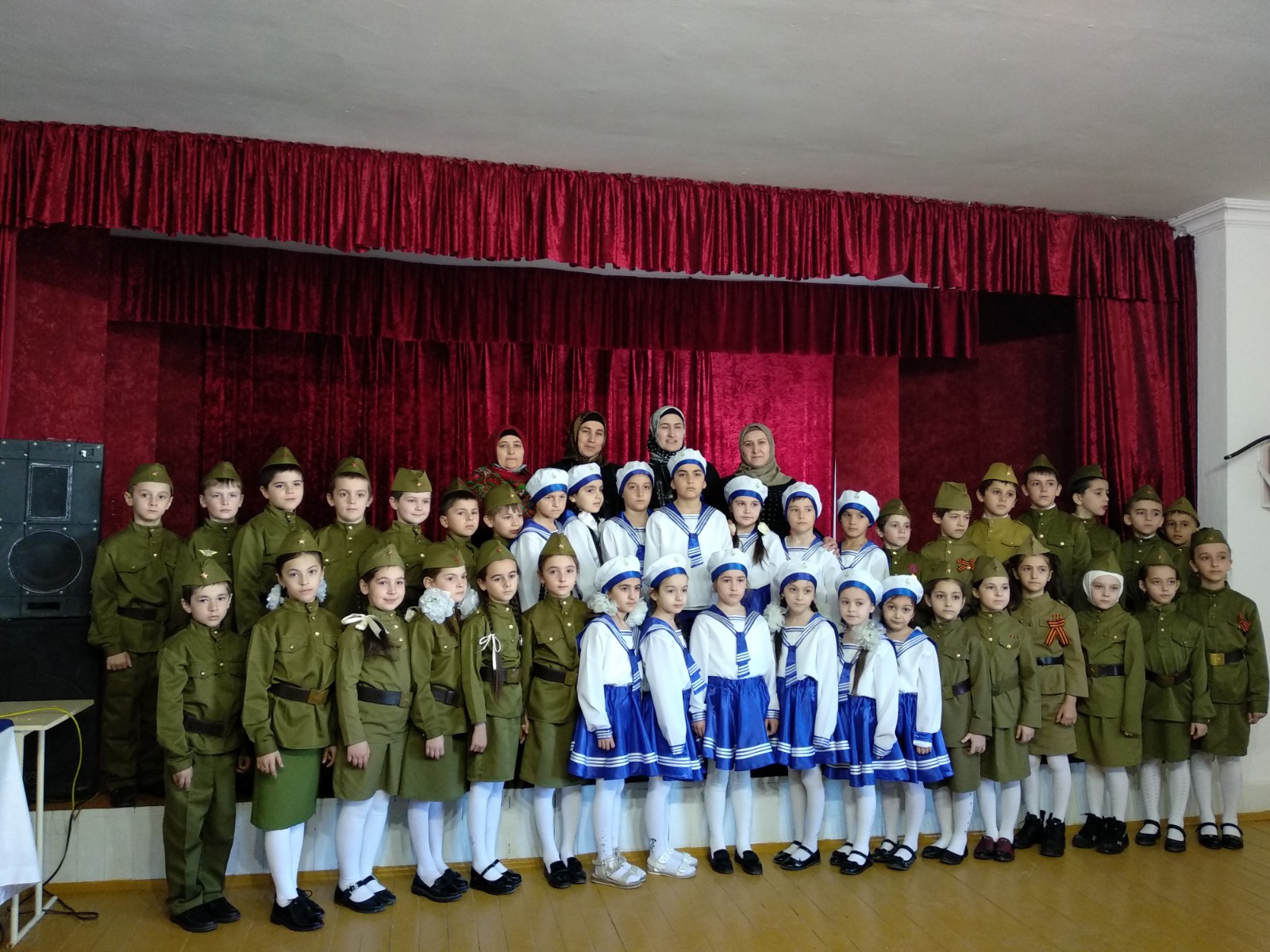 Месячник, посвященный Дню защитника Отечества, был насыщен интересными конкурсами, яркими событиями. Работа, направленная на патриотическое воспитание, продолжается. 